Si desea acceder al aplicativo en la versión en inglés indicar una X en la casilla Debe recordar que si pedís acceder en inglés, esta será el único idioma que se mostraràRecuerde que se deben rellenar todos los datos que se piden en este formulario, en caso contrario, no se podrá dar de alta el director externo a sigm @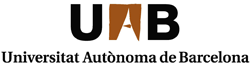 ALTA DE TUTOR O DIRECTORDE TESI DOCTORALALTA DE TUTOR O DIRECTORDE TESI DOCTORALALTA DE TUTOR O DIRECTORDE TESI DOCTORALALTA DE TUTOR O DIRECTORDE TESI DOCTORALALTA DE TUTOR O DIRECTORDE TESI DOCTORALALTA DE TUTOR O DIRECTORDE TESI DOCTORALALTA DE TUTOR O DIRECTORDE TESI DOCTORALALTA DE TUTOR O DIRECTORDE TESI DOCTORALALTA DE TUTOR O DIRECTORDE TESI DOCTORALALTA DE TUTOR O DIRECTORDE TESI DOCTORALALTA DE TUTOR O DIRECTORDE TESI DOCTORALALTA DE TUTOR O DIRECTORDE TESI DOCTORALALTA DE TUTOR O DIRECTORDE TESI DOCTORALALTA DE TUTOR O DIRECTORDE TESI DOCTORALALTA DE TUTOR O DIRECTORDE TESI DOCTORALALTA DE TUTOR O DIRECTORDE TESI DOCTORALALTA DE TUTOR O DIRECTORDE TESI DOCTORALALTA DE TUTOR O DIRECTORDE TESI DOCTORALALTA DE TUTOR O DIRECTORDE TESI DOCTORALALTA DE TUTOR O DIRECTORDE TESI DOCTORALALTA DE TUTOR O DIRECTORDE TESI DOCTORALALTA DE TUTOR O DIRECTORDE TESI DOCTORALALTA DE TUTOR O DIRECTORDE TESI DOCTORALALTA DE TUTOR O DIRECTORDE TESI DOCTORALALTA DE TUTOR O DIRECTORDE TESI DOCTORALALTA DE TUTOR O DIRECTORDE TESI DOCTORALALTA DE TUTOR O DIRECTORDE TESI DOCTORALESCOLA DE DOCTORATESCOLA DE DOCTORATESCOLA DE DOCTORATESCOLA DE DOCTORATESCOLA DE DOCTORATESCOLA DE DOCTORATESCOLA DE DOCTORATESCOLA DE DOCTORATESCOLA DE DOCTORATESCOLA DE DOCTORATESCOLA DE DOCTORATESCOLA DE DOCTORATESCOLA DE DOCTORATESCOLA DE DOCTORATESCOLA DE DOCTORATESCOLA DE DOCTORATESCOLA DE DOCTORATESCOLA DE DOCTORATESCOLA DE DOCTORATNombre y Apellidos del Doctorando al que está dirigiendo:_________________________________Datos Personales del Director/TutorNombre y Apellidos del Doctorando al que está dirigiendo:_________________________________Datos Personales del Director/TutorNombre y Apellidos del Doctorando al que está dirigiendo:_________________________________Datos Personales del Director/TutorNombre y Apellidos del Doctorando al que está dirigiendo:_________________________________Datos Personales del Director/TutorNombre y Apellidos del Doctorando al que está dirigiendo:_________________________________Datos Personales del Director/TutorNombre y Apellidos del Doctorando al que está dirigiendo:_________________________________Datos Personales del Director/TutorNombre y Apellidos del Doctorando al que está dirigiendo:_________________________________Datos Personales del Director/TutorNombre y Apellidos del Doctorando al que está dirigiendo:_________________________________Datos Personales del Director/TutorNombre y Apellidos del Doctorando al que está dirigiendo:_________________________________Datos Personales del Director/TutorNombre y Apellidos del Doctorando al que está dirigiendo:_________________________________Datos Personales del Director/TutorNombre y Apellidos del Doctorando al que está dirigiendo:_________________________________Datos Personales del Director/TutorNombre y Apellidos del Doctorando al que está dirigiendo:_________________________________Datos Personales del Director/TutorNombre y Apellidos del Doctorando al que está dirigiendo:_________________________________Datos Personales del Director/TutorNombre y Apellidos del Doctorando al que está dirigiendo:_________________________________Datos Personales del Director/TutorNombre y Apellidos del Doctorando al que está dirigiendo:_________________________________Datos Personales del Director/TutorNombre y Apellidos del Doctorando al que está dirigiendo:_________________________________Datos Personales del Director/TutorNombre y Apellidos del Doctorando al que está dirigiendo:_________________________________Datos Personales del Director/TutorNombre y Apellidos del Doctorando al que está dirigiendo:_________________________________Datos Personales del Director/TutorNombre y Apellidos del Doctorando al que está dirigiendo:_________________________________Datos Personales del Director/TutorNombre y Apellidos del Doctorando al que está dirigiendo:_________________________________Datos Personales del Director/TutorNombre y Apellidos del Doctorando al que está dirigiendo:_________________________________Datos Personales del Director/TutorNombre y Apellidos del Doctorando al que está dirigiendo:_________________________________Datos Personales del Director/TutorNombre y Apellidos del Doctorando al que está dirigiendo:_________________________________Datos Personales del Director/TutorNombre y Apellidos del Doctorando al que está dirigiendo:_________________________________Datos Personales del Director/TutorNombre y Apellidos del Doctorando al que está dirigiendo:_________________________________Datos Personales del Director/TutorNombre y Apellidos del Doctorando al que está dirigiendo:_________________________________Datos Personales del Director/TutorNombre y Apellidos del Doctorando al que está dirigiendo:_________________________________Datos Personales del Director/TutorNombre y Apellidos del Doctorando al que está dirigiendo:_________________________________Datos Personales del Director/TutorNombre y Apellidos del Doctorando al que está dirigiendo:_________________________________Datos Personales del Director/TutorNombre y Apellidos del Doctorando al que está dirigiendo:_________________________________Datos Personales del Director/TutorNombre y Apellidos del Doctorando al que está dirigiendo:_________________________________Datos Personales del Director/TutorNombre y Apellidos del Doctorando al que está dirigiendo:_________________________________Datos Personales del Director/TutorNombre y Apellidos del Doctorando al que está dirigiendo:_________________________________Datos Personales del Director/TutorNombre y Apellidos del Doctorando al que está dirigiendo:_________________________________Datos Personales del Director/TutorNombre y Apellidos del Doctorando al que está dirigiendo:_________________________________Datos Personales del Director/TutorNombre y Apellidos del Doctorando al que está dirigiendo:_________________________________Datos Personales del Director/TutorNombre y Apellidos del Doctorando al que está dirigiendo:_________________________________Datos Personales del Director/TutorNombre y Apellidos del Doctorando al que está dirigiendo:_________________________________Datos Personales del Director/TutorNombre y Apellidos del Doctorando al que está dirigiendo:_________________________________Datos Personales del Director/TutorNombre y Apellidos del Doctorando al que está dirigiendo:_________________________________Datos Personales del Director/TutorNombre y Apellidos del Doctorando al que está dirigiendo:_________________________________Datos Personales del Director/TutorNombre y Apellidos del Doctorando al que está dirigiendo:_________________________________Datos Personales del Director/TutorNombre y Apellidos del Doctorando al que está dirigiendo:_________________________________Datos Personales del Director/TutorNombre y Apellidos del Doctorando al que está dirigiendo:_________________________________Datos Personales del Director/TutorNombre y Apellidos del Doctorando al que está dirigiendo:_________________________________Datos Personales del Director/TutorNombre y Apellidos del Doctorando al que está dirigiendo:_________________________________Datos Personales del Director/TutorNombre y Apellidos del Doctorando al que está dirigiendo:_________________________________Datos Personales del Director/TutorNombre y Apellidos del Doctorando al que está dirigiendo:_________________________________Datos Personales del Director/TutorNombre y Apellidos del Doctorando al que está dirigiendo:_________________________________Datos Personales del Director/TutorNombre y Apellidos del Doctorando al que está dirigiendo:_________________________________Datos Personales del Director/TutorNombre y Apellidos del Doctorando al que está dirigiendo:_________________________________Datos Personales del Director/TutorNombre y Apellidos del Doctorando al que está dirigiendo:_________________________________Datos Personales del Director/TutorNombre y Apellidos del Doctorando al que está dirigiendo:_________________________________Datos Personales del Director/TutorNombre y Apellidos del Doctorando al que está dirigiendo:_________________________________Datos Personales del Director/TutorNombre y Apellidos del Doctorando al que está dirigiendo:_________________________________Datos Personales del Director/TutorNombre y Apellidos del Doctorando al que está dirigiendo:_________________________________Datos Personales del Director/TutorNombre y Apellidos del Doctorando al que está dirigiendo:_________________________________Datos Personales del Director/TutorNombre y Apellidos del Doctorando al que está dirigiendo:_________________________________Datos Personales del Director/TutorNombre y Apellidos del Doctorando al que está dirigiendo:_________________________________Datos Personales del Director/TutorNombre y Apellidos del Doctorando al que está dirigiendo:_________________________________Datos Personales del Director/TutorAPELLIDOSAPELLIDOSAPELLIDOSAPELLIDOSAPELLIDOSAPELLIDOSAPELLIDOSAPELLIDOSAPELLIDOSAPELLIDOSAPELLIDOSAPELLIDOSAPELLIDOSAPELLIDOSAPELLIDOSAPELLIDOSAPELLIDOSAPELLIDOSAPELLIDOSAPELLIDOSAPELLIDOSAPELLIDOSAPELLIDOSAPELLIDOSAPELLIDOSAPELLIDOSAPELLIDOSAPELLIDOSAPELLIDOSAPELLIDOSAPELLIDOSAPELLIDOSAPELLIDOSAPELLIDOSAPELLIDOSAPELLIDOSAPELLIDOSAPELLIDOSNOMBRENOMBRENOMBRENOMBRENOMBRENOMBRENOMBRENOMBRENOMBRENOMBRENOMBRENOMBRENOMBRENOMBRENOMBRENOMBRENOMBRENOMBRENOMBRENOMBRENOMBRENOMBREAPELLIDOSAPELLIDOSAPELLIDOSAPELLIDOSAPELLIDOSAPELLIDOSAPELLIDOSAPELLIDOSAPELLIDOSAPELLIDOSAPELLIDOSAPELLIDOSAPELLIDOSAPELLIDOSAPELLIDOSAPELLIDOSAPELLIDOSAPELLIDOSAPELLIDOSAPELLIDOSAPELLIDOSAPELLIDOSAPELLIDOSAPELLIDOSAPELLIDOSAPELLIDOSAPELLIDOSAPELLIDOSAPELLIDOSAPELLIDOSAPELLIDOSAPELLIDOSAPELLIDOSAPELLIDOSAPELLIDOSAPELLIDOSAPELLIDOSAPELLIDOSDEPARTAMENTODEPARTAMENTODEPARTAMENTODEPARTAMENTODEPARTAMENTODEPARTAMENTODEPARTAMENTODEPARTAMENTODEPARTAMENTODEPARTAMENTODEPARTAMENTODEPARTAMENTODEPARTAMENTODEPARTAMENTODEPARTAMENTODEPARTAMENTODEPARTAMENTODEPARTAMENTODEPARTAMENTODEPARTAMENTODEPARTAMENTODEPARTAMENTODEPARTAMENTODEPARTAMENTODEPARTAMENTODEPARTAMENTODEPARTAMENTODEPARTAMENTOÁREA DE CONOCIMIENTOÁREA DE CONOCIMIENTOÁREA DE CONOCIMIENTOÁREA DE CONOCIMIENTOÁREA DE CONOCIMIENTOÁREA DE CONOCIMIENTOÁREA DE CONOCIMIENTOÁREA DE CONOCIMIENTOÁREA DE CONOCIMIENTOÁREA DE CONOCIMIENTOÁREA DE CONOCIMIENTOÁREA DE CONOCIMIENTOÁREA DE CONOCIMIENTOÁREA DE CONOCIMIENTOÁREA DE CONOCIMIENTOÁREA DE CONOCIMIENTOÁREA DE CONOCIMIENTOÁREA DE CONOCIMIENTOÁREA DE CONOCIMIENTOÁREA DE CONOCIMIENTOÁREA DE CONOCIMIENTOÁREA DE CONOCIMIENTOÁREA DE CONOCIMIENTOÁREA DE CONOCIMIENTOÁREA DE CONOCIMIENTOÁREA DE CONOCIMIENTOÁREA DE CONOCIMIENTOÁREA DE CONOCIMIENTOÁREA DE CONOCIMIENTOÁREA DE CONOCIMIENTOÁREA DE CONOCIMIENTOÁREA DE CONOCIMIENTONIF / NIE / PASAPORTENIF / NIE / PASAPORTENIF / NIE / PASAPORTENIF / NIE / PASAPORTENIF / NIE / PASAPORTENIF / NIE / PASAPORTENIF / NIE / PASAPORTENIF / NIE / PASAPORTENIF / NIE / PASAPORTENIF / NIE / PASAPORTENIF / NIE / PASAPORTENIF / NIE / PASAPORTENIF / NIE / PASAPORTENIF / NIE / PASAPORTENIF / NIE / PASAPORTENIF / NIE / PASAPORTENIF / NIE / PASAPORTENIF / NIE / PASAPORTENIF / NIE / PASAPORTENIF / NIE / PASAPORTENIF / NIE / PASAPORTENIF / NIE / PASAPORTENIF / NIE / PASAPORTENIF / NIE / PASAPORTENIF / NIE / PASAPORTENIF / NIE / PASAPORTEFECHA DE NACIMIENTOFECHA DE NACIMIENTOFECHA DE NACIMIENTOFECHA DE NACIMIENTOFECHA DE NACIMIENTOFECHA DE NACIMIENTOFECHA DE NACIMIENTOFECHA DE NACIMIENTOFECHA DE NACIMIENTOFECHA DE NACIMIENTOFECHA DE NACIMIENTOFECHA DE NACIMIENTOFECHA DE NACIMIENTOFECHA DE NACIMIENTOFECHA DE NACIMIENTOFECHA DE NACIMIENTOFECHA DE NACIMIENTOFECHA DE NACIMIENTOSEXOSEXOSEXOSEXOSEXOSEXOSEXOSEXOSEXOSEXOSEXOSEXOSEXOSEXOSEXOSEXOPOBLACIÓN DE NACIMIENTOPOBLACIÓN DE NACIMIENTOPOBLACIÓN DE NACIMIENTOPOBLACIÓN DE NACIMIENTOPOBLACIÓN DE NACIMIENTOPOBLACIÓN DE NACIMIENTOPOBLACIÓN DE NACIMIENTOPOBLACIÓN DE NACIMIENTOPOBLACIÓN DE NACIMIENTOPOBLACIÓN DE NACIMIENTOPOBLACIÓN DE NACIMIENTOPOBLACIÓN DE NACIMIENTOPOBLACIÓN DE NACIMIENTOCODIGO POSTAL ( POBLACIÓN NACIMIENTO)CODIGO POSTAL ( POBLACIÓN NACIMIENTO)CODIGO POSTAL ( POBLACIÓN NACIMIENTO)CODIGO POSTAL ( POBLACIÓN NACIMIENTO)CODIGO POSTAL ( POBLACIÓN NACIMIENTO)CODIGO POSTAL ( POBLACIÓN NACIMIENTO)CODIGO POSTAL ( POBLACIÓN NACIMIENTO)CODIGO POSTAL ( POBLACIÓN NACIMIENTO)CODIGO POSTAL ( POBLACIÓN NACIMIENTO)CODIGO POSTAL ( POBLACIÓN NACIMIENTO)CODIGO POSTAL ( POBLACIÓN NACIMIENTO)CODIGO POSTAL ( POBLACIÓN NACIMIENTO)CODIGO POSTAL ( POBLACIÓN NACIMIENTO)CODIGO POSTAL ( POBLACIÓN NACIMIENTO)CODIGO POSTAL ( POBLACIÓN NACIMIENTO)CODIGO POSTAL ( POBLACIÓN NACIMIENTO)CODIGO POSTAL ( POBLACIÓN NACIMIENTO)CODIGO POSTAL ( POBLACIÓN NACIMIENTO)CODIGO POSTAL ( POBLACIÓN NACIMIENTO)CODIGO POSTAL ( POBLACIÓN NACIMIENTO)CODIGO POSTAL ( POBLACIÓN NACIMIENTO)CODIGO POSTAL ( POBLACIÓN NACIMIENTO)CODIGO POSTAL ( POBLACIÓN NACIMIENTO)PAÍS DE NACIMIENTOPAÍS DE NACIMIENTOPAÍS DE NACIMIENTOPAÍS DE NACIMIENTOPAÍS DE NACIMIENTOPAÍS DE NACIMIENTOPAÍS DE NACIMIENTOPAÍS DE NACIMIENTOPAÍS DE NACIMIENTOPAÍS DE NACIMIENTOPAÍS DE NACIMIENTONACIONALIDADNACIONALIDADNACIONALIDADNACIONALIDADNACIONALIDADNACIONALIDADNACIONALIDADNACIONALIDADNACIONALIDADNACIONALIDADNACIONALIDADNACIONALIDADNACIONALIDADDIRECCIÓN HABITUALDIRECCIÓN HABITUALDIRECCIÓN HABITUALDIRECCIÓN HABITUALDIRECCIÓN HABITUALDIRECCIÓN HABITUALDIRECCIÓN HABITUALDIRECCIÓN HABITUALDIRECCIÓN HABITUALDIRECCIÓN HABITUALDIRECCIÓN HABITUALDIRECCIÓN HABITUALDIRECCIÓN HABITUALDIRECCIÓN HABITUALDIRECCIÓN HABITUALDIRECCIÓN HABITUALDIRECCIÓN HABITUALDIRECCIÓN HABITUALDIRECCIÓN HABITUALDIRECCIÓN HABITUALDIRECCIÓN HABITUALDIRECCIÓN HABITUALDIRECCIÓN HABITUALDIRECCIÓN HABITUALDIRECCIÓN HABITUALDIRECCIÓN HABITUALDIRECCIÓN HABITUALDIRECCIÓN HABITUALDIRECCIÓN HABITUALDIRECCIÓN HABITUALDIRECCIÓN HABITUALDIRECCIÓN HABITUALDIRECCIÓN HABITUALDIRECCIÓN HABITUALDIRECCIÓN HABITUALDIRECCIÓN HABITUALDIRECCIÓN HABITUALDIRECCIÓN HABITUALDIRECCIÓN HABITUALDIRECCIÓN HABITUALDIRECCIÓN HABITUALDIRECCIÓN HABITUALDIRECCIÓN HABITUALDIRECCIÓN HABITUALDIRECCIÓN HABITUALDIRECCIÓN HABITUALDIRECCIÓN HABITUALDIRECCIÓN HABITUALDIRECCIÓN HABITUALDIRECCIÓN HABITUALDIRECCIÓN HABITUALDIRECCIÓN HABITUALDIRECCIÓN HABITUALDIRECCIÓN HABITUALDIRECCIÓN HABITUALDIRECCIÓN HABITUALDIRECCIÓN HABITUALDIRECCIÓN HABITUALDIRECCIÓN HABITUALDIRECCIÓN HABITUALPOBLACIÓNPOBLACIÓNPOBLACIÓNPOBLACIÓNPOBLACIÓNPOBLACIÓNPOBLACIÓNPOBLACIÓNPOBLACIÓNPOBLACIÓNPOBLACIÓNPOBLACIÓNPOBLACIÓNPOBLACIÓNPOBLACIÓNPOBLACIÓNPOBLACIÓNPOBLACIÓNCODIGO POSTALCODIGO POSTALCODIGO POSTALCODIGO POSTALCODIGO POSTALCODIGO POSTALCODIGO POSTALCODIGO POSTALCODIGO POSTALCODIGO POSTALCODIGO POSTALCODIGO POSTALCODIGO POSTALCODIGO POSTALCODIGO POSTALCODIGO POSTALCODIGO POSTALPROVÍNCIA / PAÍSPROVÍNCIA / PAÍSPROVÍNCIA / PAÍSPROVÍNCIA / PAÍSPROVÍNCIA / PAÍSPROVÍNCIA / PAÍSPROVÍNCIA / PAÍSPROVÍNCIA / PAÍSPROVÍNCIA / PAÍSPROVÍNCIA / PAÍSPROVÍNCIA / PAÍSPROVÍNCIA / PAÍSPROVÍNCIA / PAÍSPROVÍNCIA / PAÍSPROVÍNCIA / PAÍSPROVÍNCIA / PAÍSPROVÍNCIA / PAÍSPROVÍNCIA / PAÍSPROVÍNCIA / PAÍSPROVÍNCIA / PAÍSPROVÍNCIA / PAÍSPROVÍNCIA / PAÍSPROVÍNCIA / PAÍSPROVÍNCIA / PAÍSPROVÍNCIA / PAÍSTELÉFONO PARTICULARTELÉFONO PARTICULARTELÉFONO PARTICULARTELÉFONO PARTICULARTELÉFONO PARTICULARTELÉFONO PARTICULARTELÉFONO PARTICULARTELÉFONO PARTICULARTELÉFONO PARTICULARTELÉFONO PARTICULARTELÉFONO PARTICULARTELÉFONO PARTICULARTELÉFONO PARTICULARTELÉFONO PARTICULARTELÉFONO PARTICULARTELÉFONO EN LA UABTELÉFONO EN LA UABTELÉFONO EN LA UABTELÉFONO EN LA UABTELÉFONO EN LA UABTELÉFONO EN LA UABTELÉFONO EN LA UABTELÉFONO EN LA UABTELÉFONO EN LA UABTELÉFONO EN LA UABTELÉFONO EN LA UABTELÉFONO EN LA UABTELÉFONO EN LA UABTELÉFONO EN LA UABTELÉFONO EN LA UABTELÉFONO EN LA UABTELÉFONO EN LA UABE-MAILE-MAILE-MAILE-MAILE-MAILE-MAILE-MAILE-MAILE-MAILE-MAILE-MAILE-MAILE-MAILE-MAILE-MAILE-MAILE-MAILE-MAILE-MAILE-MAILE-MAILE-MAILE-MAILE-MAILE-MAILE-MAILE-MAILE-MAILDEPARTAMENTO/INSTITUTO/UNIVERSIDAD/INSTITUCIÓN (procedencia)DEPARTAMENTO/INSTITUTO/UNIVERSIDAD/INSTITUCIÓN (procedencia)DEPARTAMENTO/INSTITUTO/UNIVERSIDAD/INSTITUCIÓN (procedencia)DEPARTAMENTO/INSTITUTO/UNIVERSIDAD/INSTITUCIÓN (procedencia)DEPARTAMENTO/INSTITUTO/UNIVERSIDAD/INSTITUCIÓN (procedencia)DEPARTAMENTO/INSTITUTO/UNIVERSIDAD/INSTITUCIÓN (procedencia)DEPARTAMENTO/INSTITUTO/UNIVERSIDAD/INSTITUCIÓN (procedencia)DEPARTAMENTO/INSTITUTO/UNIVERSIDAD/INSTITUCIÓN (procedencia)DEPARTAMENTO/INSTITUTO/UNIVERSIDAD/INSTITUCIÓN (procedencia)DEPARTAMENTO/INSTITUTO/UNIVERSIDAD/INSTITUCIÓN (procedencia)DEPARTAMENTO/INSTITUTO/UNIVERSIDAD/INSTITUCIÓN (procedencia)DEPARTAMENTO/INSTITUTO/UNIVERSIDAD/INSTITUCIÓN (procedencia)DEPARTAMENTO/INSTITUTO/UNIVERSIDAD/INSTITUCIÓN (procedencia)DEPARTAMENTO/INSTITUTO/UNIVERSIDAD/INSTITUCIÓN (procedencia)DEPARTAMENTO/INSTITUTO/UNIVERSIDAD/INSTITUCIÓN (procedencia)DEPARTAMENTO/INSTITUTO/UNIVERSIDAD/INSTITUCIÓN (procedencia)DEPARTAMENTO/INSTITUTO/UNIVERSIDAD/INSTITUCIÓN (procedencia)DEPARTAMENTO/INSTITUTO/UNIVERSIDAD/INSTITUCIÓN (procedencia)DEPARTAMENTO/INSTITUTO/UNIVERSIDAD/INSTITUCIÓN (procedencia)DEPARTAMENTO/INSTITUTO/UNIVERSIDAD/INSTITUCIÓN (procedencia)DEPARTAMENTO/INSTITUTO/UNIVERSIDAD/INSTITUCIÓN (procedencia)DEPARTAMENTO/INSTITUTO/UNIVERSIDAD/INSTITUCIÓN (procedencia)DEPARTAMENTO/INSTITUTO/UNIVERSIDAD/INSTITUCIÓN (procedencia)DEPARTAMENTO/INSTITUTO/UNIVERSIDAD/INSTITUCIÓN (procedencia)DEPARTAMENTO/INSTITUTO/UNIVERSIDAD/INSTITUCIÓN (procedencia)DEPARTAMENTO/INSTITUTO/UNIVERSIDAD/INSTITUCIÓN (procedencia)DEPARTAMENTO/INSTITUTO/UNIVERSIDAD/INSTITUCIÓN (procedencia)DEPARTAMENTO/INSTITUTO/UNIVERSIDAD/INSTITUCIÓN (procedencia)DEPARTAMENTO/INSTITUTO/UNIVERSIDAD/INSTITUCIÓN (procedencia)DEPARTAMENTO/INSTITUTO/UNIVERSIDAD/INSTITUCIÓN (procedencia)DEPARTAMENTO/INSTITUTO/UNIVERSIDAD/INSTITUCIÓN (procedencia)DEPARTAMENTO/INSTITUTO/UNIVERSIDAD/INSTITUCIÓN (procedencia)DEPARTAMENTO/INSTITUTO/UNIVERSIDAD/INSTITUCIÓN (procedencia)DEPARTAMENTO/INSTITUTO/UNIVERSIDAD/INSTITUCIÓN (procedencia)DEPARTAMENTO/INSTITUTO/UNIVERSIDAD/INSTITUCIÓN (procedencia)DEPARTAMENTO/INSTITUTO/UNIVERSIDAD/INSTITUCIÓN (procedencia)DEPARTAMENTO/INSTITUTO/UNIVERSIDAD/INSTITUCIÓN (procedencia)DEPARTAMENTO/INSTITUTO/UNIVERSIDAD/INSTITUCIÓN (procedencia)DEPARTAMENTO/INSTITUTO/UNIVERSIDAD/INSTITUCIÓN (procedencia)DEPARTAMENTO/INSTITUTO/UNIVERSIDAD/INSTITUCIÓN (procedencia)DEPARTAMENTO/INSTITUTO/UNIVERSIDAD/INSTITUCIÓN (procedencia)DEPARTAMENTO/INSTITUTO/UNIVERSIDAD/INSTITUCIÓN (procedencia)DEPARTAMENTO/INSTITUTO/UNIVERSIDAD/INSTITUCIÓN (procedencia)DEPARTAMENTO/INSTITUTO/UNIVERSIDAD/INSTITUCIÓN (procedencia)DEPARTAMENTO/INSTITUTO/UNIVERSIDAD/INSTITUCIÓN (procedencia)DEPARTAMENTO/INSTITUTO/UNIVERSIDAD/INSTITUCIÓN (procedencia)DEPARTAMENTO/INSTITUTO/UNIVERSIDAD/INSTITUCIÓN (procedencia)DEPARTAMENTO/INSTITUTO/UNIVERSIDAD/INSTITUCIÓN (procedencia)DEPARTAMENTO/INSTITUTO/UNIVERSIDAD/INSTITUCIÓN (procedencia)DEPARTAMENTO/INSTITUTO/UNIVERSIDAD/INSTITUCIÓN (procedencia)DEPARTAMENTO/INSTITUTO/UNIVERSIDAD/INSTITUCIÓN (procedencia)DEPARTAMENTO/INSTITUTO/UNIVERSIDAD/INSTITUCIÓN (procedencia)DEPARTAMENTO/INSTITUTO/UNIVERSIDAD/INSTITUCIÓN (procedencia)DEPARTAMENTO/INSTITUTO/UNIVERSIDAD/INSTITUCIÓN (procedencia)DEPARTAMENTO/INSTITUTO/UNIVERSIDAD/INSTITUCIÓN (procedencia)DEPARTAMENTO/INSTITUTO/UNIVERSIDAD/INSTITUCIÓN (procedencia)DEPARTAMENTO/INSTITUTO/UNIVERSIDAD/INSTITUCIÓN (procedencia)DEPARTAMENTO/INSTITUTO/UNIVERSIDAD/INSTITUCIÓN (procedencia)DEPARTAMENTO/INSTITUTO/UNIVERSIDAD/INSTITUCIÓN (procedencia)DEPARTAMENTO/INSTITUTO/UNIVERSIDAD/INSTITUCIÓN (procedencia)ORCID (Open Researcher and Contribution ID) es un código de 16 dígitos que permite identificar de manera unívoca y a lo largo del tiempo la producción científica de un autor)ORCID (Open Researcher and Contribution ID) es un código de 16 dígitos que permite identificar de manera unívoca y a lo largo del tiempo la producción científica de un autor)ORCID (Open Researcher and Contribution ID) es un código de 16 dígitos que permite identificar de manera unívoca y a lo largo del tiempo la producción científica de un autor)ORCID (Open Researcher and Contribution ID) es un código de 16 dígitos que permite identificar de manera unívoca y a lo largo del tiempo la producción científica de un autor)ORCID (Open Researcher and Contribution ID) es un código de 16 dígitos que permite identificar de manera unívoca y a lo largo del tiempo la producción científica de un autor)ORCID (Open Researcher and Contribution ID) es un código de 16 dígitos que permite identificar de manera unívoca y a lo largo del tiempo la producción científica de un autor)ORCID (Open Researcher and Contribution ID) es un código de 16 dígitos que permite identificar de manera unívoca y a lo largo del tiempo la producción científica de un autor)ORCID (Open Researcher and Contribution ID) es un código de 16 dígitos que permite identificar de manera unívoca y a lo largo del tiempo la producción científica de un autor)ORCID (Open Researcher and Contribution ID) es un código de 16 dígitos que permite identificar de manera unívoca y a lo largo del tiempo la producción científica de un autor)ORCID (Open Researcher and Contribution ID) es un código de 16 dígitos que permite identificar de manera unívoca y a lo largo del tiempo la producción científica de un autor)ORCID (Open Researcher and Contribution ID) es un código de 16 dígitos que permite identificar de manera unívoca y a lo largo del tiempo la producción científica de un autor)ORCID (Open Researcher and Contribution ID) es un código de 16 dígitos que permite identificar de manera unívoca y a lo largo del tiempo la producción científica de un autor)ORCID (Open Researcher and Contribution ID) es un código de 16 dígitos que permite identificar de manera unívoca y a lo largo del tiempo la producción científica de un autor)ORCID (Open Researcher and Contribution ID) es un código de 16 dígitos que permite identificar de manera unívoca y a lo largo del tiempo la producción científica de un autor)ORCID (Open Researcher and Contribution ID) es un código de 16 dígitos que permite identificar de manera unívoca y a lo largo del tiempo la producción científica de un autor)ORCID (Open Researcher and Contribution ID) es un código de 16 dígitos que permite identificar de manera unívoca y a lo largo del tiempo la producción científica de un autor)ORCID (Open Researcher and Contribution ID) es un código de 16 dígitos que permite identificar de manera unívoca y a lo largo del tiempo la producción científica de un autor)ORCID (Open Researcher and Contribution ID) es un código de 16 dígitos que permite identificar de manera unívoca y a lo largo del tiempo la producción científica de un autor)ORCID (Open Researcher and Contribution ID) es un código de 16 dígitos que permite identificar de manera unívoca y a lo largo del tiempo la producción científica de un autor)ORCID (Open Researcher and Contribution ID) es un código de 16 dígitos que permite identificar de manera unívoca y a lo largo del tiempo la producción científica de un autor)ORCID (Open Researcher and Contribution ID) es un código de 16 dígitos que permite identificar de manera unívoca y a lo largo del tiempo la producción científica de un autor)ORCID (Open Researcher and Contribution ID) es un código de 16 dígitos que permite identificar de manera unívoca y a lo largo del tiempo la producción científica de un autor)ORCID (Open Researcher and Contribution ID) es un código de 16 dígitos que permite identificar de manera unívoca y a lo largo del tiempo la producción científica de un autor)ORCID (Open Researcher and Contribution ID) es un código de 16 dígitos que permite identificar de manera unívoca y a lo largo del tiempo la producción científica de un autor)ORCID (Open Researcher and Contribution ID) es un código de 16 dígitos que permite identificar de manera unívoca y a lo largo del tiempo la producción científica de un autor)ORCID (Open Researcher and Contribution ID) es un código de 16 dígitos que permite identificar de manera unívoca y a lo largo del tiempo la producción científica de un autor)ORCID (Open Researcher and Contribution ID) es un código de 16 dígitos que permite identificar de manera unívoca y a lo largo del tiempo la producción científica de un autor)ORCID (Open Researcher and Contribution ID) es un código de 16 dígitos que permite identificar de manera unívoca y a lo largo del tiempo la producción científica de un autor)ORCID (Open Researcher and Contribution ID) es un código de 16 dígitos que permite identificar de manera unívoca y a lo largo del tiempo la producción científica de un autor)ORCID (Open Researcher and Contribution ID) es un código de 16 dígitos que permite identificar de manera unívoca y a lo largo del tiempo la producción científica de un autor)ORCID (Open Researcher and Contribution ID) es un código de 16 dígitos que permite identificar de manera unívoca y a lo largo del tiempo la producción científica de un autor)ORCID (Open Researcher and Contribution ID) es un código de 16 dígitos que permite identificar de manera unívoca y a lo largo del tiempo la producción científica de un autor)ORCID (Open Researcher and Contribution ID) es un código de 16 dígitos que permite identificar de manera unívoca y a lo largo del tiempo la producción científica de un autor)ORCID (Open Researcher and Contribution ID) es un código de 16 dígitos que permite identificar de manera unívoca y a lo largo del tiempo la producción científica de un autor)ORCID (Open Researcher and Contribution ID) es un código de 16 dígitos que permite identificar de manera unívoca y a lo largo del tiempo la producción científica de un autor)ORCID (Open Researcher and Contribution ID) es un código de 16 dígitos que permite identificar de manera unívoca y a lo largo del tiempo la producción científica de un autor)ORCID (Open Researcher and Contribution ID) es un código de 16 dígitos que permite identificar de manera unívoca y a lo largo del tiempo la producción científica de un autor)ORCID (Open Researcher and Contribution ID) es un código de 16 dígitos que permite identificar de manera unívoca y a lo largo del tiempo la producción científica de un autor)ORCID (Open Researcher and Contribution ID) es un código de 16 dígitos que permite identificar de manera unívoca y a lo largo del tiempo la producción científica de un autor)ORCID (Open Researcher and Contribution ID) es un código de 16 dígitos que permite identificar de manera unívoca y a lo largo del tiempo la producción científica de un autor)ORCID (Open Researcher and Contribution ID) es un código de 16 dígitos que permite identificar de manera unívoca y a lo largo del tiempo la producción científica de un autor)ORCID (Open Researcher and Contribution ID) es un código de 16 dígitos que permite identificar de manera unívoca y a lo largo del tiempo la producción científica de un autor)ORCID (Open Researcher and Contribution ID) es un código de 16 dígitos que permite identificar de manera unívoca y a lo largo del tiempo la producción científica de un autor)ORCID (Open Researcher and Contribution ID) es un código de 16 dígitos que permite identificar de manera unívoca y a lo largo del tiempo la producción científica de un autor)ORCID (Open Researcher and Contribution ID) es un código de 16 dígitos que permite identificar de manera unívoca y a lo largo del tiempo la producción científica de un autor)ORCID (Open Researcher and Contribution ID) es un código de 16 dígitos que permite identificar de manera unívoca y a lo largo del tiempo la producción científica de un autor)ORCID (Open Researcher and Contribution ID) es un código de 16 dígitos que permite identificar de manera unívoca y a lo largo del tiempo la producción científica de un autor)ORCID (Open Researcher and Contribution ID) es un código de 16 dígitos que permite identificar de manera unívoca y a lo largo del tiempo la producción científica de un autor)ORCID (Open Researcher and Contribution ID) es un código de 16 dígitos que permite identificar de manera unívoca y a lo largo del tiempo la producción científica de un autor)ORCID (Open Researcher and Contribution ID) es un código de 16 dígitos que permite identificar de manera unívoca y a lo largo del tiempo la producción científica de un autor)ORCID (Open Researcher and Contribution ID) es un código de 16 dígitos que permite identificar de manera unívoca y a lo largo del tiempo la producción científica de un autor)ORCID (Open Researcher and Contribution ID) es un código de 16 dígitos que permite identificar de manera unívoca y a lo largo del tiempo la producción científica de un autor)ORCID (Open Researcher and Contribution ID) es un código de 16 dígitos que permite identificar de manera unívoca y a lo largo del tiempo la producción científica de un autor)ORCID (Open Researcher and Contribution ID) es un código de 16 dígitos que permite identificar de manera unívoca y a lo largo del tiempo la producción científica de un autor)ORCID (Open Researcher and Contribution ID) es un código de 16 dígitos que permite identificar de manera unívoca y a lo largo del tiempo la producción científica de un autor)ORCID (Open Researcher and Contribution ID) es un código de 16 dígitos que permite identificar de manera unívoca y a lo largo del tiempo la producción científica de un autor)ORCID (Open Researcher and Contribution ID) es un código de 16 dígitos que permite identificar de manera unívoca y a lo largo del tiempo la producción científica de un autor)ORCID (Open Researcher and Contribution ID) es un código de 16 dígitos que permite identificar de manera unívoca y a lo largo del tiempo la producción científica de un autor)ORCID (Open Researcher and Contribution ID) es un código de 16 dígitos que permite identificar de manera unívoca y a lo largo del tiempo la producción científica de un autor)ORCID (Open Researcher and Contribution ID) es un código de 16 dígitos que permite identificar de manera unívoca y a lo largo del tiempo la producción científica de un autor)DirectorDirectorDirectorDirectorDirectorTutorTutorTutorTutorTutorPROGRAMA DE DOCTORADOPROGRAMA DE DOCTORADOPROGRAMA DE DOCTORADOPROGRAMA DE DOCTORADOPROGRAMA DE DOCTORADOPROGRAMA DE DOCTORADOPROGRAMA DE DOCTORADOPROGRAMA DE DOCTORADOPROGRAMA DE DOCTORADOPROGRAMA DE DOCTORADOPROGRAMA DE DOCTORADOPROGRAMA DE DOCTORADOPROGRAMA DE DOCTORADOPROGRAMA DE DOCTORADOFECHA INICIO:              FECHA INICIO:              FECHA INICIO:              FECHA INICIO:              FECHA INICIO:              FECHA INICIO:              FECHA INICIO:              FECHA INICIO:              FECHA INICIO:              FECHA INICIO:              FECHA INICIO:              FECHA INICIO:              FECHA INICIO:              FECHA INICIO:              FECHA INICIO:              FECHA INICIO:              FECHA INICIO:              FECHA INICIO:              FECHA INICIO:              FECHA INICIO:              FECHA INICIO:              FECHA INICIO:              FECHA INICIO:              FECHA INICIO:              FECHA INICIO:              FECHA INICIO:              FECHA FINALITZACIÓN (aproximada):            FECHA FINALITZACIÓN (aproximada):            FECHA FINALITZACIÓN (aproximada):            FECHA FINALITZACIÓN (aproximada):            FECHA FINALITZACIÓN (aproximada):            FECHA FINALITZACIÓN (aproximada):            FECHA FINALITZACIÓN (aproximada):            FECHA FINALITZACIÓN (aproximada):            FECHA FINALITZACIÓN (aproximada):            FECHA FINALITZACIÓN (aproximada):            FECHA FINALITZACIÓN (aproximada):            FECHA FINALITZACIÓN (aproximada):            FECHA FINALITZACIÓN (aproximada):            FECHA FINALITZACIÓN (aproximada):            FECHA FINALITZACIÓN (aproximada):            FECHA FINALITZACIÓN (aproximada):            FECHA FINALITZACIÓN (aproximada):            FECHA FINALITZACIÓN (aproximada):            FECHA FINALITZACIÓN (aproximada):            FECHA FINALITZACIÓN (aproximada):            FECHA FINALITZACIÓN (aproximada):            FECHA FINALITZACIÓN (aproximada):            FECHA FINALITZACIÓN (aproximada):            FECHA FINALITZACIÓN (aproximada):            FECHA FINALITZACIÓN (aproximada):            FECHA FINALITZACIÓN (aproximada):            FECHA FINALITZACIÓN (aproximada):            FECHA FINALITZACIÓN (aproximada):            FECHA FINALITZACIÓN (aproximada):            FECHA FINALITZACIÓN (aproximada):            FECHA FINALITZACIÓN (aproximada):            FECHA FINALITZACIÓN (aproximada):            FECHA FINALITZACIÓN (aproximada):            FECHA FINALITZACIÓN (aproximada):            Bellaterra,                  de                    de 20Bellaterra,                  de                    de 20Bellaterra,                  de                    de 20Bellaterra,                  de                    de 20Bellaterra,                  de                    de 20Bellaterra,                  de                    de 20Bellaterra,                  de                    de 20Bellaterra,                  de                    de 20Bellaterra,                  de                    de 20Bellaterra,                  de                    de 20Bellaterra,                  de                    de 20Bellaterra,                  de                    de 20Bellaterra,                  de                    de 20Bellaterra,                  de                    de 20Bellaterra,                  de                    de 20Bellaterra,                  de                    de 20Bellaterra,                  de                    de 20Bellaterra,                  de                    de 20Bellaterra,                  de                    de 20Bellaterra,                  de                    de 20Bellaterra,                  de                    de 20Bellaterra,                  de                    de 20Bellaterra,                  de                    de 20Bellaterra,                  de                    de 20Bellaterra,                  de                    de 20Bellaterra,                  de                    de 20Bellaterra,                  de                    de 20Bellaterra,                  de                    de 20Bellaterra,                  de                    de 20Bellaterra,                  de                    de 20Bellaterra,                  de                    de 20Bellaterra,                  de                    de 20Bellaterra,                  de                    de 20Bellaterra,                  de                    de 20Bellaterra,                  de                    de 20Bellaterra,                  de                    de 20Bellaterra,                  de                    de 20Bellaterra,                  de                    de 20Bellaterra,                  de                    de 20Bellaterra,                  de                    de 20Bellaterra,                  de                    de 20Bellaterra,                  de                    de 20Bellaterra,                  de                    de 20Bellaterra,                  de                    de 20Bellaterra,                  de                    de 20Bellaterra,                  de                    de 20Bellaterra,                  de                    de 20Bellaterra,                  de                    de 20Bellaterra,                  de                    de 20Bellaterra,                  de                    de 20Bellaterra,                  de                    de 20Bellaterra,                  de                    de 20Bellaterra,                  de                    de 20Bellaterra,                  de                    de 20Bellaterra,                  de                    de 20Bellaterra,                  de                    de 20Bellaterra,                  de                    de 20Bellaterra,                  de                    de 20Bellaterra,                  de                    de 20Bellaterra,                  de                    de 20Director/Tutor de la TesisEl/la Director/a de DepartamentoFIRMAFIRMA, NOMBRE Y APELLIDOSFIRMA, NOMBRE Y APELLIDOSEl/la Coordinador/adel Programa de DoctoradoFIRMA, NOMBRE Y APELLIDOS